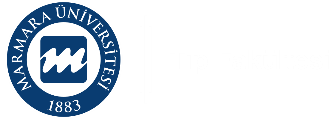 MARMARA UNIVERSITY SCHOOL of MEDICINEMARMARA UNIVERSITY SCHOOL of MEDICINEMARMARA UNIVERSITY SCHOOL of MEDICINEMARMARA UNIVERSITY SCHOOL of MEDICINE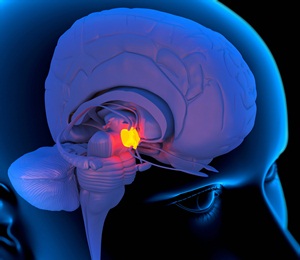 GROWTH, DEVELOPMENT, MENTAL HEALTH AND RELATED DISORDERS YEAR 3 COURSE 4March 06– April 14, 2023GROWTH, DEVELOPMENT, MENTAL HEALTH AND RELATED DISORDERS YEAR 3 COURSE 4March 06– April 14, 2023GROWTH, DEVELOPMENT, MENTAL HEALTH AND RELATED DISORDERS YEAR 3 COURSE 4March 06– April 14, 2023GROWTH, DEVELOPMENT, MENTAL HEALTH AND RELATED DISORDERS YEAR 3 COURSE 4March 06– April 14, 2023Coordinator of the Course 3.4Lect. Zehra Nur TURGAN AŞIKCoordinator of the Course 3.4Lect. Zehra Nur TURGAN AŞIKCoordinator of the Module 3.4Prof. Pemra CÖBEK ÜNALAN Coordinator of the Module 3.4Prof. Pemra CÖBEK ÜNALAN Year 3 Coordinators Prof. Arzu İLKİ & Prof. Pınar MEGA TİBERYear 3 Coordinators Prof. Arzu İLKİ & Prof. Pınar MEGA TİBERYear 3 Coordinators Prof. Arzu İLKİ & Prof. Pınar MEGA TİBERYear 3 Coordinators Prof. Arzu İLKİ & Prof. Pınar MEGA TİBERModule CoordinatorProf. Rezzan GÜLHANAssist. Prof. Sinem YILDIZ İNANICIModule CoordinatorProf. Rezzan GÜLHANAssist. Prof. Sinem YILDIZ İNANICIIntroduction to Clinical Practice (ICP) CoordinatorsProf. Pemra CÖBEK ÜNALANProf. Serap ÇİFÇİLİIntroduction to Clinical Practice (ICP) CoordinatorsProf. Pemra CÖBEK ÜNALANProf. Serap ÇİFÇİLİ Coordinator of Multidisciplinary Students’ Lab.Prof. Betül YILMAZ Coordinator of Multidisciplinary Students’ Lab.Prof. Betül YILMAZCoordinator of Clinical Skills Lab.Prof. Çiğdem APAYDIN KAYACoordinator of Clinical Skills Lab.Prof. Çiğdem APAYDIN KAYA Coordinator of Assessment UniteAssist. Prof. Cevdet NACAR Coordinator of Assessment UniteAssist. Prof. Cevdet NACARCoordinator of Student Exchange ProgramsAssist. Prof. Can ERZİKCoordinator of Student Exchange ProgramsAssist. Prof. Can ERZİKVice-Chief CoordinatorsVice-Chief CoordinatorsVice-Chief CoordinatorsVice-Chief CoordinatorsProgramProf. Oya ORUNAssessment Prof. Hasan Raci YANANLI Assessment Prof. Hasan Raci YANANLI Students’ AffairsAssist. Prof. Can ERZİK Chief Coordinator (Pre-Clinical Education) Prof. Serap ŞİRVANCIChief Coordinator (Pre-Clinical Education) Prof. Serap ŞİRVANCICoordinator of Medical Education Program Evaluation and Development CommissionProf. Harika ALPAYCoordinator of Medical Education Program Evaluation and Development CommissionProf. Harika ALPAYVice Dean (Education)Prof. Ahmet Altuğ ÇİNÇİNProf. Hasan Raci YANANLIVice Dean (Education)Prof. Ahmet Altuğ ÇİNÇİNProf. Hasan Raci YANANLIDean Prof. Ümit Süleyman ŞEHİRLİ Dean Prof. Ümit Süleyman ŞEHİRLİ MU MEDICAL SCHOOL PRE-CLINICAL EDUCATION PROGRAMLEARNING OUTCOMES / COMPETENCIESClinical Care: Qualified patient care and community oriented health careBasic clinical skillsThe organization and management of the patient and the patient careThe organization and the management of health care delivery services / system  Health promotion and disease preventionMedical Knowledge and Evidence-Based MedicineAppropriate information retrieval and management skillsThe integration of knowledge, critical thinking and evidence-based decision makingScientific methods and basic research skillsProfessional Attitudes and ValuesCommunication skills and effective communication with patients / patient relativesInterpersonal relationships and team workingEthical and professional values, responsibilitiesIndividual, social and cultural values and responsibilitiesReflective practice and continuing developmentHealthcare delivery systems, management and community oriented health careEducation and counselingPHASE-1 LEARNING OBJECTIVESUnderstanding the normal structures and functions of human bodyCorrelating the basic concepts and principles to each other that define health and disease;  applying basic concepts and principles to health and disease conditions Developing clinical problem solving, clinical reasoning and evaluation skills by integrating biomedical, clinical, social and humanities knowledge Gaining basic clinical skills by applications in simulated settings.Awareness of the professional values in health and disease processes (professional, individual, societal) and acquisition necessary related skillsEvaluating critically and synthesizing all the medical evidence and perform respecting scientific, professional and ethical valuesAcquisition skills in reflective thinking and practicing, being open to continuous individual / professional development.PHASES – 1 THEMA/ORGAN SYSTEM-BASED COURSE PROGRAMSYear 1, Course 1: Introduction to Cell and Cellular ReplicationYear 1, Course 2: Cellular Metabolism and TransportYear 1, Course 3: Development and Organization of Human BodyYear 1, Course 4: Introduction to Nervous System and Human BehaviorYear 2, Course 1: Cell and Tissue Injury I Year 2, Course 2: Cell and Tissue Injury IIYear 2, Course 3: Hematopoietic System and Related DisordersYear 2, Course 4: Musculoskeletal, Integumentary Systems and Related DisordersYear 2, Course 5: Respiratory System and Related DisordersYear 3, Course 1: Cardiovascular System and Related DisordersYear 3, Course 2: Gastrointestinal System, Metabolism and Related DisordersYear 3, Course 3: Nervous System and Related DisordersYear 3, Course : Growth, Development, Mental Health and Related DisordersYear 3, Course 5: Urinary and Reproductive System and Related DisordersGROWTH, DEVELOPMENT, MENTAL HEALTH AND RELATED DISORDERSGROWTH, DEVELOPMENT, MENTAL HEALTH AND RELATED DISORDERSGROWTH, DEVELOPMENT, MENTAL HEALTH AND RELATED DISORDERSAIM and LEARNING OBJECTIVES of COURSE Aim: At the end of this committee, third year students will gain knowledge about the structure, functions and the pathogenesis of the disorders related to endocrine system. During this committee students will gain a comprehensive view on the health problems of the certain periods of human life cycle such as childhood, adolescents and elderly with a specific emphasis on the growth, development and mental health. They will also gain knowledge about the signs and symptoms of endocrine disorders, psychiatric disorders, related risk factors, prevention, diagnosis and principles of treatment.Learning Objectives: At the end of this committee, third year students will review the development, histology and structure of the endocrine system, understand the principles of endocrine homeostasis and hormone action, define the pathologic processes in endocrine and mental disorders, get knowledge about growth, development and monitoring in childhood, gain knowledge about the risk factors and preventive measures related to endocrine and mental disorders, gain knowledge about the major signs and symptoms of endocrine and mental disorders, explain the main determinants of health, explain the importance and the effects of social, environmental and life style factors on mental and physical health, gain knowledge about the approach to diagnosis and principles of treatment in endocrine and mental disorders. AIM and LEARNING OBJECTIVES of COURSE Aim: At the end of this committee, third year students will gain knowledge about the structure, functions and the pathogenesis of the disorders related to endocrine system. During this committee students will gain a comprehensive view on the health problems of the certain periods of human life cycle such as childhood, adolescents and elderly with a specific emphasis on the growth, development and mental health. They will also gain knowledge about the signs and symptoms of endocrine disorders, psychiatric disorders, related risk factors, prevention, diagnosis and principles of treatment.Learning Objectives: At the end of this committee, third year students will review the development, histology and structure of the endocrine system, understand the principles of endocrine homeostasis and hormone action, define the pathologic processes in endocrine and mental disorders, get knowledge about growth, development and monitoring in childhood, gain knowledge about the risk factors and preventive measures related to endocrine and mental disorders, gain knowledge about the major signs and symptoms of endocrine and mental disorders, explain the main determinants of health, explain the importance and the effects of social, environmental and life style factors on mental and physical health, gain knowledge about the approach to diagnosis and principles of treatment in endocrine and mental disorders. AIM and LEARNING OBJECTIVES of COURSE Aim: At the end of this committee, third year students will gain knowledge about the structure, functions and the pathogenesis of the disorders related to endocrine system. During this committee students will gain a comprehensive view on the health problems of the certain periods of human life cycle such as childhood, adolescents and elderly with a specific emphasis on the growth, development and mental health. They will also gain knowledge about the signs and symptoms of endocrine disorders, psychiatric disorders, related risk factors, prevention, diagnosis and principles of treatment.Learning Objectives: At the end of this committee, third year students will review the development, histology and structure of the endocrine system, understand the principles of endocrine homeostasis and hormone action, define the pathologic processes in endocrine and mental disorders, get knowledge about growth, development and monitoring in childhood, gain knowledge about the risk factors and preventive measures related to endocrine and mental disorders, gain knowledge about the major signs and symptoms of endocrine and mental disorders, explain the main determinants of health, explain the importance and the effects of social, environmental and life style factors on mental and physical health, gain knowledge about the approach to diagnosis and principles of treatment in endocrine and mental disorders. ASSESSMENT SYSTEMModule examination: Written exam at the end of module (10 % of final score)Practical examination: Practical exams at the end of courseCourse examination: Written exam at the end of courseASSESSMENT SYSTEMModule examination: Written exam at the end of module (10 % of final score)Practical examination: Practical exams at the end of courseCourse examination: Written exam at the end of course PROGRAM EVALUATION Evaluation at the end of the course, is done both orally and by using structured evaluation formsDEPARTMENTS PARTICIPATING IN COURSE-3.4  & MODULE-3.4DEPARTMENTS PARTICIPATING IN COURSE-3.4  & MODULE-3.4DEPARTMENTS PARTICIPATING IN COURSE-3.4  & MODULE-3.4AnatomyBiochemistryChild and Adolescent PsychiatryChild Health & DiseasesFamily MedicineHistology and EmbryologyInternal MedicineNutrition and Dietetics PathologyPediatrics Pharmacology PhysiologyPsychiatry Medical EducationMedical GeneticsNuclear MedicinePublic HealthRadiologyPharmacology PhysiologyPsychiatry Medical EducationMedical GeneticsNuclear MedicinePublic HealthRadiologyLECTURERS / TUTORSLECTURERS / TUTORSRengin Asiye AHISKALI, Professor of PathologyDilek AKAKIN, Professor of HistologyYıldız AKVARDAR, Professor of PsychiatryÇiğdem APAYDIN KAYA, Professor of Family MedicineAhmet ARMAN, Professor of Medical GeneticsNadiye Pınar AY, Professor of Public HealthAliye Tuğba BAHADIR, Assist. Professor of Child and Adolescent PsychiatryAbdullah BEREKET, Professor of Child Health & DiseasesSüheyla BOZKURT, Professor of PathologyNecati Serkut BULUT , Assist. Professor of PsychiatryZeliha Leyla CİNEL, Professor of PathologySaliha Serap ÇİFÇİLİ, Professor of Family MedicineHuriye Nursel ELÇİOĞLU, Professor of PediatricsBilgen Bilge GEÇKİNLİ, Assoc. Professor of Medical GeneticsDilek GOGAS YAVUZ, Professor of Internal MedicineZafer GÖREN, Professor of PharmacologyHülya GÖZÜ, Professor of Internal MedicineRezzan GÜLHAN, Professor of PharmacologyÜmmügülsüm GÜNDOĞDU, Assist. Professor of Child and Adolescent PsychiatryAhmet İlter GÜNEY, Professor of Medical GeneticsGoncagül HAKLAR, Professor of BiochemistrySeyhan HIDIROĞLU, Professor of Public HealthAyşe SAKALLI KANİ, Assist. Professor of PsychiatryMert KAŞKAL, Lecturer of PharmacologyÖzlem Tuğçe KAYA, Assoc. Professor of HistologyTugba KARAMAHMUTOĞLU, Assist. Professor of PharmacologyHızır KURTEL, Professor of PhysiologyNimet Emel LÜLECİ, Professor of Public HealthAyşe Nilüfer ÖZAYDIN,  Professor of Public HealthNecmettin Ömer ÖZDOĞMUŞ, Professor of AnatomySalih ÖZGÜVEN, Assist. Professor of Nuclear MedicineNeşe PERDAHLI FİŞ, Professor of Child and Adolescent PsychiatryAyşe RODOPMAN ARMAN, Professor of Child and Adolescent PsychiatryDilşad SAVE, Professor of Public HealthMustafa Kemal SAYAR, Professor of PsychiatryMehmet Ali SÖYLEMEZ, Instructor in Medical GeneticsErdi SÖZEN, Assist. Professor of BiochemistryÖnder ŞİRİKÇİ, Professor of BiochemistryÖzlem ÜSTAY, Assoc. Professor of Internal MedicineZehra Nur TURGAN AŞIK, Lecturer in PharmacologyHasan Raci YANANLI, Professor of PharmacologyÖmer YANARTAŞ, Lecturer in PsychiatryÖzge YAPICI, Assist. Professor of RadiologyBerrak YEGEN, Professor of Physiology Alper YILDIRIM, Assoc. Professor of PhysiologyMesut YILDIZ, Assoc. Professor of PsychiatryBetül YILMAZ, Professor of BiochemistryNeşe YORGUNER, Assoc. Professor of PsychiatryREADING / STUDYING MATERIALSWilliams Textbook of Endocrinology. 10th ed./P.Reed Larsen. et al. Joslin's Diabetes Mellitus. 14th ed./ Edited by C. Ronald Kahn et al. Kaplan & Sadock's Comprehensive Textbook of Psychiatry. Editors, Benjamin J.,Sadock, Virginia A. Sadock. Nelson Textbook of Pediatrics.17th ed./Richard E. Behrman, Robert M. Kliegman, Hal B. Jenson. Basic Pathology. Vinay Kumar, Ramzi S. Cotran, Stanley L. Robbins. Color Textbook of Histology. Leslie P. Gartner, James L. Hiatt Histology and Cell Biology: An Introduction to Pathology. Abraham L.Kierszenbaum Basic & Clinical Pharmacology.  Bertram G. Katzung; Susan B. Masters, Antony TrevorGoodman & Gilman's The Pharmacological Basis of Therapeutics – L. S. Goodman; L. L. Brunton; B. Chabner; B. KnollmanClinical Anatomy for Medical Students. Richard S. Snell Textbook of Medical Physiology. Arthur C. Guyton, John E. HallREADING / STUDYING MATERIALSWilliams Textbook of Endocrinology. 10th ed./P.Reed Larsen. et al. Joslin's Diabetes Mellitus. 14th ed./ Edited by C. Ronald Kahn et al. Kaplan & Sadock's Comprehensive Textbook of Psychiatry. Editors, Benjamin J.,Sadock, Virginia A. Sadock. Nelson Textbook of Pediatrics.17th ed./Richard E. Behrman, Robert M. Kliegman, Hal B. Jenson. Basic Pathology. Vinay Kumar, Ramzi S. Cotran, Stanley L. Robbins. Color Textbook of Histology. Leslie P. Gartner, James L. Hiatt Histology and Cell Biology: An Introduction to Pathology. Abraham L.Kierszenbaum Basic & Clinical Pharmacology.  Bertram G. Katzung; Susan B. Masters, Antony TrevorGoodman & Gilman's The Pharmacological Basis of Therapeutics – L. S. Goodman; L. L. Brunton; B. Chabner; B. KnollmanClinical Anatomy for Medical Students. Richard S. Snell Textbook of Medical Physiology. Arthur C. Guyton, John E. Hall		SUMMARY OF THE COURSE 		SUMMARY OF THE COURSE 		SUMMARY OF THE COURSE 		SUMMARY OF THE COURSE DisciplineLecture & Group DiscussionMultidisciplinary Lab. & Clinical Skills Lab. PracticeTotalAnatomy112Biochemistry1212Child and Adolescent Psychiatry55Family Medicine44Histology and Embryology426Internal Medicine1717Medical Genetics44Nuclear Medicine11Pathology617Pediatrics1010Pharmacology1313Physiology1212Psychiatry2020Public Health1212Radiology11Subtotal1224126PBL Module1010TOTAL1324136ICP-3: Basic Medical Practices, Clinical Skills Lab., (Students’ Research Activity)121224TOTAL14416160SEVEN WEEK PROGRAMSEVEN WEEK PROGRAMSEVEN WEEK PROGRAMTHEORETICAL AND PRACTICAL SESSIONSLECTURER(S)/TUTOR(S)Week-1 (06 March - 10 March 2023)Week-1 (06 March - 10 March 2023)Week-1 (06 March - 10 March 2023)Monday06 March08:40-09:3009:40-10:30Introduction to the courseDr. Zehra Nur Turgan10:40-11:30Thyroid and parathyroid glandsDr. Necmettin Ömer Özdoğmuş11:40-12:30Thyroid and parathyroidsDr. Dilek Akakın13:40-14:30Thyroid functionDr. Hızır Kurtel14:40-15:30Thyroid functionDr. Hızır Kurtel15:40-16:30PBL-3 (Y3C3 Committee)16:40-17:30PBL-3 (Y3C3 Committee)17:40-18:30Tuesday07 March08:40-09:3009:40-10:30Development of endocrine organsDr. Dilek Akakın10:40-11:30Skeletal muscle and adipose tissue as endocrine organsDr. Hızır Kurtel11:40-12:30Clinical neurodevelopment Dr. Neşe Perdahlı Fiş13:40-14:30Biosynthesis and metabolism of thyroid hormonesDr. Goncagül Haklar14:40-15:30Biosynthesis and metabolism of thyroid hormonesDr. Goncagül Haklar15:40-16:30Pathology of thyroid and parathyroid diseasesDr. Zeliha Leyla Cinel16:40-17:30Pathology of thyroid and parathyroid diseasesDr. Zeliha Leyla Cinel17:40-18:30Wednesday08 March08:40-09:3009:40-10:30Endemic goiterDr. Nimet Emel Lüleci10:40-11:30Child abuse and neglect in child psychiatry perspectiveDr. Ayşe Rodopman Arman11:40-12:30Developmental psychopathology: Common child psychiatric disordersDr. Ayşe Rodopman Arman13:40-14:30Hypothalamus and the growth hormoneDr. Berrak Yegen14:40-15:30Hypothalamus and the growth hormoneDr. Berrak Yegen15:40-16:30Biochemistry of hypothalamic and hypophysial hormonesDr. Betül Yılmaz16:40-17:30Biochemistry of hypothalamic and hypophysial hormonesDr. Betül Yılmaz17:40-18:30Thursday09 March08:40-09:30ICP-3: Basic Medical Practice-Clinical Skills-Students Research Activity-309:40-10:30ICP-3: Basic Medical Practice-Clinical Skills-Students Research Activity-310:40-11:30ICP-3: Basic Medical Practice-Clinical Skills-Students Research Activity-311:40-12:30ICP-3: Basic Medical Practice-Clinical Skills-Students Research Activity-313:40-14:30HyperthyroidismDr. Özlem Üstay14:40-15:30HypothyroidismDr. Özlem Üstay15:40-16:30HyperparathyroidismDr. Dilek Gogas Yavuz16:40-17:30HypoparathyroidismDr. Dilek Gogas Yavuz17:40-18:30Friday10 March08:40-09:3009:40-10:30Biosynthesis and metabolism of steroid hormonesDr. Erdi Sözen10:40-11:30Biosynthesis and metabolism of steroid hormonesDr. Erdi Sözen11:40-12:30Radioisotope imaging of thyroid diseases and iodine therapy in hyperthyroidism and thyroid cancerDr. Salih Özgüven13:40-14:3014:40-15:30PBL-4 (Y3C3 Committee)15:40-16:30PBL-4 (Y3C3 Committee)16:40-17:30Pituitary and pineal glandsDr. Özlem Tuğçe Kaya17:40-18:30Week-2 (13 March - 17 March 2023)Week-2 (13 March - 17 March 2023)Week-2 (13 March - 17 March 2023)Monday13 March08:40-09:3009:40-10:3010:40-11:30Disorders of hypothalamus and pituitaryDr. Özlem Üstay11:40-12:30Disorders of hypothalamus and pituitaryDr. Özlem Üstay13:40-14:30Introduction to endocrine pharmacologyDr. Rezzan Gülhan14:40-15:30Pharmacotherapy of thyroid diseasesDr. Rezzan Gülhan15:40-16:3016:40-17:3017:40-18:30Tuesday14 March08:40-09:30Pathology of adrenal cortex and medullaDr. Zeliha Leyla Cinel09:40-10:30Adrenal glandsDr. Özlem Tuğçe Kaya10:40-11:30Adrenal insufficiencyDr. Dilek Gogas Yavuz 11:40-12:30Cushing syndromeDr. Dilek Gogas Yavuz 13:40-14:30Growth monitoring and anthropometryDr. Abdullah Bereket14:40-15:30Growth and developmental problemsDr. Abdullah Bereket15:40-16:30Pharmacotherapy of disorders of calcium metabolismDr. Zehra Nur Turgan16:40-17:30Adrenal medullary hormonesDr. Alper Yıldırım17:40-18:30Wednesday15 March08:40-09:3009:40-10:3010:40-11:30Calcium and phosphate metabolismDr. Önder Şirikçi11:40-12:30Calcium and phosphate metabolismDr. Önder Şirikçi13:40-14:30Genetic disorders of thyroid and parathyroid glandsDr. Ahmet İlter Güney14:40-15:30Disorders of sexual differentiationDr. Abdullah Bereket15:40-16:30Congenital adrenal hyperplasiaDr. Abdullah Bereket16:40-17:30Diabetes insipidusDr. Abdullah Bereket17:40-18:30Thursday16 March08:40-09:30ICP-3: Basic Medical Practice-Clinical Skills-Students Research Activity-309:40-10:30ICP-3: Basic Medical Practice-Clinical Skills-Students Research Activity-310:40-11:30ICP-3: Basic Medical Practice-Clinical Skills-Students Research Activity-311:40-12:30ICP-3: Basic Medical Practice-Clinical Skills-Students Research Activity-313:40-14:30ICP-3: Basic Medical Practice-Clinical Skills-Students Research Activity-314:40-15:30ICP-3: Basic Medical Practice-Clinical Skills-Students Research Activity-315:40-16:30ICP-3: Basic Medical Practice-Clinical Skills-Students Research Activity-316:40-17:30ICP-3: Basic Medical Practice-Clinical Skills-Students Research Activity-317:40-18:30Friday17 March08:40-09:3009:40-10:3010:40-11:30Psychosocial developmentDr. Aliye Tuğba Bahadır11:40-12:30Introduction to child and adolescence psychiatryDr.Ümmügülsüm Gündoğdu13:40-14:3014:40-15:30Growth, development and feeding in the infant and childDr. Nadiye Pınar Ay15:40-16:30Growth, development and feeding in the infant and childDr. Nadiye Pınar Ay16:40-17:30Adrenal cortex hormonesDr. Hızır Kurtel17:40-18:30Adrenal cortex hormonesDr. Hızır KurtelWeek-3 (20 March - 24 March 2023)Week-3 (20 March - 24 March 2023)Week-3 (20 March - 24 March 2023)Monday20 March08:40-09:30Hormonal control of blood glucoseDr. Hızır Kurtel09:40-10:30Hormonal control of blood glucoseDr. Hızır Kurtel10:40-11:3011:40-12:3013:40-14:30Classification and diagnosis of diabetes mellitusDr. Dilek Gogas Yavuz 14:40-15:30Pathophysiology of diabetes mellitus (type II DM)Dr. Dilek Gogas Yavuz 15:40-16:30Chronic complications of diabetes mellitusDr. Hülya Gözü16:40-17:30Chronic complications of diabetes mellitusDr. Hülya Gözü17:40-18:30Tuesday21 March08:40-09:30Pathophysiology of diabetes mellitus (type 1 DM)Dr. Abdullah Bereket09:40-10:30Acute complications of diabetes mellitusDr. Abdullah Bereket10:40-11:30Treatment of diabetes mellitusDr. Özlem Üstay11:40-12:30Drug and substance addictionDr. Hasan Raci Yananlı13:40-14:30Congenital anomalies in childrenDr. Huriye Nursel Elçioğlu14:40-15:30Congenital anomalies in childrenDr. Huriye Nursel Elçioğlu15:40-16:30Goiter and thyroid cancersDr. Hülya Gözü16:40-17:30Genetic basis of diabetes mellitusDr. Mehmet Ali Söylemez17:40-18:30Wednesday22 March08:40-09:30Clinical pharmacology of steroidsDr. Mert Kaşkal09:40-10:30Clinical pharmacology of steroidsDr. Mert Kaşkal10:40-11:30Pathology of endocrine pancreasDr. Rengin Asiye Ahıskalı11:40-12:30Pathology of endocrine pancreasDr. Rengin Asiye Ahıskalı13:40-14:30Signs and symptoms in psychiatryDr. Yıldız Akvardar14:40-15:30Signs and symptoms in psychiatryDr. Yıldız Akvardar15:40-16:30Endocrine hypertensionDr. Hülya Gözü16:40-17:30Social and behavioral determinants of health and diseaseDr. Nadiye Pınar Ay17:40-18:30Thursday23 March08:40-09:30ICP-3: Basic Medical Practice-Clinical Skills-Students Research Activity-309:40-10:30ICP-3: Basic Medical Practice-Clinical Skills-Students Research Activity-310:40-11:30ICP-3: Basic Medical Practice-Clinical Skills-Students Research Activity-311:40-12:30ICP-3: Basic Medical Practice-Clinical Skills-Students Research Activity-313:40-14:30ICP-3: Basic Medical Practice-Clinical Skills-Students Research Activity-314:40-15:30ICP-3: Basic Medical Practice-Clinical Skills-Students Research Activity-315:40-16:30ICP-3: Basic Medical Practice-Clinical Skills-Students Research Activity-316:40-17:30ICP-3: Basic Medical Practice-Clinical Skills-Students Research Activity-317:40-18:30Friday24 March08:40-09:30Pharmacotherapy of diabetes mellitusDr. Zehra Nur Turgan Aşık09:40-10:30Pharmacotherapy of diabetes mellitusDr. Zehra Nur Turgan Aşık10:40-11:30Genetic basis of sexual differentiation Dr. Bilgen Bilge Geçkinli11:40-12:30Mental health targets in Health 21Dr. Dilşad Save13:40-14:3014:40-15:30Health and illnessDr. Dilşad Save15:40-16:30Body and psychiatry: Introduction to somatoform disordersDr. Mustafa Kemal Sayar16:40-17:30PBL-1 17:40-18:30PBL-1 Week-4 (27 March - 31 March 2023)Week-4 (27 March - 31 March 2023)Week-4 (27 March - 31 March 2023)Monday27 March08:40-09:30Puberty and pubertal disordersDr. Abdullah Bereket09:40-10:30Puberty and pubertal disordersDr. Abdullah Bereket10:40-11:30Neurobiology of mental disorders IDr. Ayşe Sakallı Kani11:40-12:30Neurobiology of mental disorders IIDr. Ayşe Sakallı Kani13:40-14:30Mental disorders due to medical conditionsDr. Ömer Yanartaş14:40-15:30Observation and communication techniques in psychiatryDr. Neşe Yorguner15:40-16:30Observation and communication techniques in psychiatryDr. Neşe Yorguner16:40-17:30Introduction to sexual disordersDr. Neşe Yorguner17:40-18:30Tuesday28 March08:40-09:30Pathology of hypothalamus and pituitaryDr. Süheyla Bozkurt09:40-10:30Radiology of endocrine diseasesDr. Özge Yapıcı10:40-11:30Mood disorders I: DepressionDr. Yıldız Akvardar11:40-12:30Mood disorders II: Bipolar disorderDr. Neşe Yorguner13:40-14:30Assessment of community nutritionDr. Seyhan Hıdıroğlu14:40-15:30Study time15:40-16:30PBL-2 16:40-17:30PBL-2 17:40-18:30Wednesday29 March08:40-09:30Schizophrenia and psychotic disordersDr. Mesut Yıldız09:40-10:30Schizophrenia and psychotic disordersDr. Mesut Yıldız10:40-11:30Pharmacotherapy of depressive disorderDr. Zafer Gören11:40-12:30Pharmacotherapy of depressive disorderDr. Zafer Gören13:40-14:30Healthy dietDr. Dilşad Save14:40-15:30Primary prevention in elderlyDr. Saliha Serap Çifçili15:40-16:30Pharmacotherapy of psychosisDr. Tuğba Karamahmutoğlu16:40-17:30CASE: Adult patient with excessive sleepiness and fatigueDr. Çiğdem Apaydın Kaya17:40-18:30Thursday30 March08:40-09:30Introduction to anxiety disorders IIDr. Necati Serkut Bulut09:40-10:30Introduction to anxiety disorders IIDr. Necati Serkut Bulut10:40-11:30Pharmacological therapies in psychiatryDr. Mesut Yıldız11:40-12:30Pharmacological therapies in psychiatryDr. Mesut Yıldız13:40-14:30Social determinants of mental health and social psychiatryDr. Yıldız Akvardar14:40-15:30Alcohol and substance use disordersDr. Yıldız Akvardar15:40-16:30Alcohol and substance use disordersDr. Yıldız Akvardar16:40-17:30ThyroiditisDr. Hülya Gözü17.40-18.30Thyroid function testsDr. Hülya GözüFriday31 March08:40-09:3009:40-10:3010:40-11:30Pharmacotherapy of anxiety and sleep disordersDr. Zafer Gören11:40-12:30Clinical pharmacology and toxicity of alcoholDr. Zafer Gören13:40-14:3014:40-15:30Study Time15:40-16:30PBL-3 16:40-17:30PBL-3 17:40-18:30Week-5 (03 April - 07 April 2022)Week-5 (03 April - 07 April 2022)Week-5 (03 April - 07 April 2022)Monday03 April08:40-09:30Endocrine function of pancreasDr. Goncagül Haklar09:40-10:30Demographic transition in the world and TurkeyDr. Ayşe Nilüfer Özaydın10:40-11:30Geriatric syndromesDr. Saliha Serap Çifçili11:40-12:30Geriatric syndromesDr. Saliha Serap Çifçili13:40-14:30Anatomy LAB: Thyroid and parathyroid glands-Group A Anatomy Lab.14:40-15:30Anatomy LAB: Thyroid and parathyroid glands-Group B Anatomy Lab.15:40-16:30Anatomy LAB: Thyroid and parathyroid glands-Group C Anatomy Lab.16:40-17:30Anatomy LAB: Thyroid and parathyroid glands-Group D Anatomy Lab.17:40-18:30Endocrine function of pancreasDr. Goncagül HaklarTuesday04 April08:40-09:30Hormonal regulation of bone metabolismDr. Alper Yıldırım09:40-10:30Hormonal regulation of bone metabolismDr. Alper Yıldırım10:40-11:30CatecholaminesDr. Erdi Sözen11:40-12:30CatecholaminesDr. Erdi Sözen13:40-14:30Hereditary growth hormone deficiencyDr. Ahmet Arman14:40-15:30Study Time15:40-16:30PBL-4 16:40-17:30PBL-417:40-18:30Wednesday05 April08:40-09:30Histology LAB: Endocrine organs- Group AMultidisciplinary Lab.09:40-10:30Histology LAB: Endocrine organs- Group BMultidisciplinary Lab.10:40-11:30Histology LAB: Endocrine organs- Group CMultidisciplinary Lab.11:40-12:30Histology LAB: Endocrine organs- Group DMultidisciplinary Lab.13:40-14:30Pathology LAB: Pathology of endocrine diseases-Group AMultidisciplinary Lab.14:40-15:30Pathology LAB: Pathology of endocrine diseases-Group BMultidisciplinary Lab.15:40-16:30Pathology LAB: Pathology of endocrine diseases-Group CMultidisciplinary Lab.16:40-17:30Pathology LAB: Pathology of endocrine diseases-Group DMultidisciplinary Lab.17:40-18:30Thursday06 April08:40-09:30ICP-3: Basic Medical Practice-Clinical Skills-Students Research Activity-309:40-10:30ICP-3: Basic Medical Practice-Clinical Skills-Students Research Activity-310:40-11:30ICP-3: Basic Medical Practice-Clinical Skills-Students Research Activity-311:40-12:30ICP-3: Basic Medical Practice-Clinical Skills-Students Research Activity-313:40-14:30ICP-3: Basic Medical Practice-Clinical Skills-Students Research Activity-314:40-15:30ICP-3: Basic Medical Practice-Clinical Skills-Students Research Activity-315:40-16:30ICP-3: Basic Medical Practice-Clinical Skills-Students Research Activity-316:40-17:30ICP-3: Basic Medical Practice-Clinical Skills-Students Research Activity-317:40-18:30Friday07 April08:40-09:3009:40-10:3010:40-11:30Nutrition in risk groupsDr. Dilşad Save11:40-12:30Nutrition in risk groupsDr. Dilşad Save13:40-14:3014:40-15:30Study Time15:40-16:30PBL-5 16:40-17:30PBL-5 17:40-18:30Week-6 (10 April – 14 April 2022)Week-6 (10 April – 14 April 2022)Week-6 (10 April – 14 April 2022)Monday10 April08:40-09:3009:40-10:3010:40-11:3011:40-12:3013:40-14:3014:40-15:3015:40-16:3016:40-17:3017:40-18:30Tuesday11 April08:40-09:3009:40-10:3010:40-11:3011:40-12:3013:40-14:3014:40-15:3015:40-16:3016:40-17:3017:40-18:30Wednesday12 April08:40-09:3009:40-10:3010:40-11:3011:40-12:3013:40-14:3014:40-15:3015:40-16:3016:40-17:3017:40-18:30Thursday13 April08:40-09:30Y3C4 THEORETICAL EXAM09:40-10:30Y3C4 THEORETICAL EXAM10:40-11:30Y3C4 THEORETICAL EXAM11:40-12:30Y3C4 THEORETICAL EXAMY3C4 THEORETICAL EXAM13:40-14:30Y3C4 THEORETICAL EXAM14:40-15:30Y3C4 THEORETICAL EXAM15:40-16:30Y3C4 THEORETICAL EXAM16:40-17:30Friday14 April08:40-09:3009:40-10:3010:40-11:3011:40-12:3013:40-14:3014:40-15:3015:40-16:3016:40-17:30